PREDSEDA NÁRODNEJ RADY SLOVENSKEJ REPUBLIKYČíslo: CRD-571/2018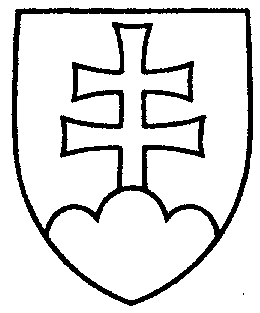 946ROZHODNUTIEPREDSEDU NÁRODNEJ RADY SLOVENSKEJ REPUBLIKYz 19. marca 2018o pridelení výročnej správy o členstve Slovenskej republiky v Európskej únii na prerokovanie výboru Národnej rady Slovenskej republiky	P r i d e ľ u j e m	výročnú správu o členstve Slovenskej republiky v Európskej únii – hodnotenie a aktuálne priority vyplývajúce z Pracovného programu Európskej komisie (tlač 901), doručenú 19. marca 2018	Výboru Národnej rady Slovenskej republiky pre európske záležitosti	na prerokovanie do 4. mája 2018	s tým, že ako gestorský výbor podá Národnej rade Slovenskej republiky správu  o výsledku prerokovania uvedeného materiálu vo výbore a návrh na uznesenie Národnej rady Slovenskej republiky.Andrej   D a n k o   v. r.